Domowa hodowla fasoli7 dzień – zdjęcie wykonano  03.04.2020 r.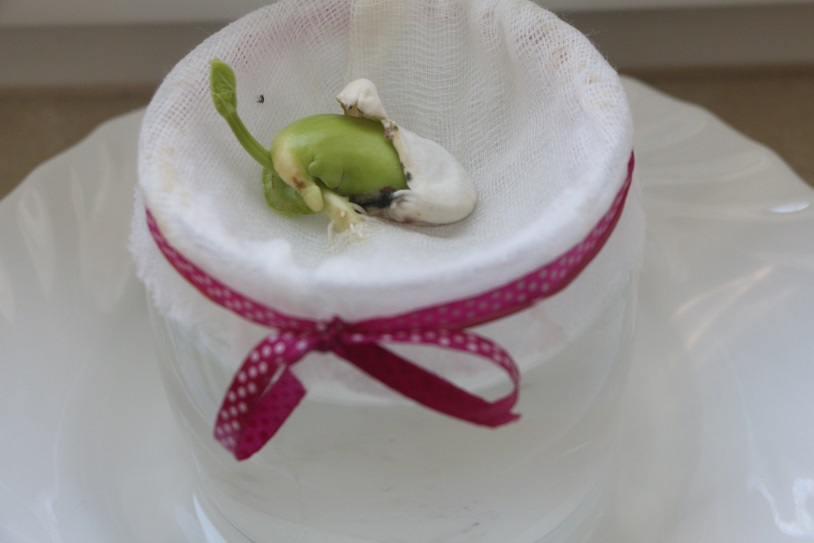 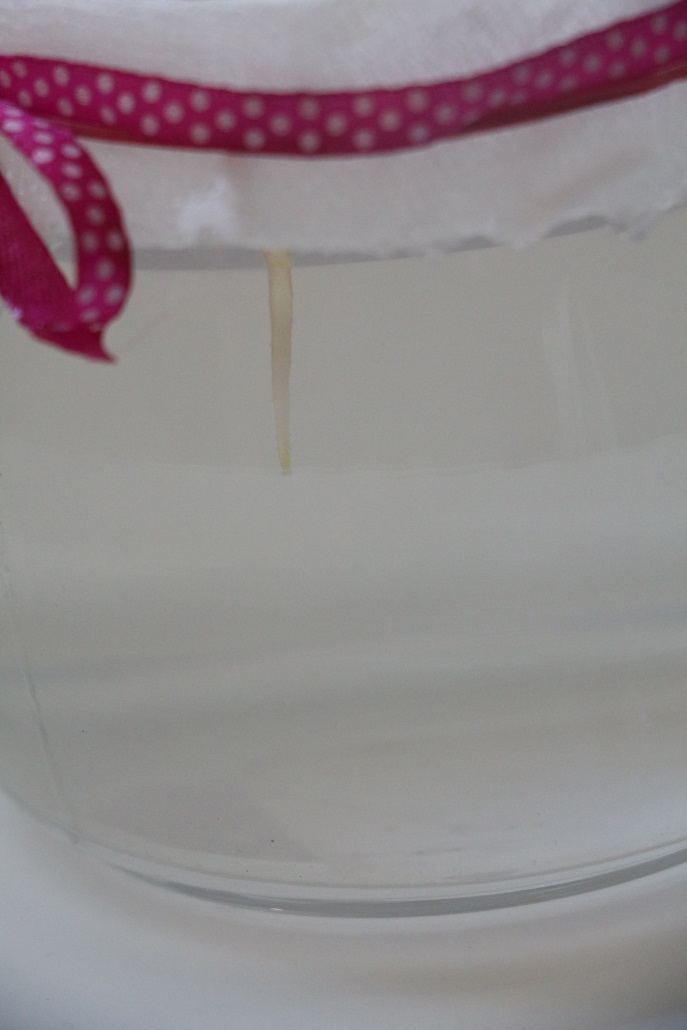 10 dzień – zdjęcie wykonano 06.04.2020 r.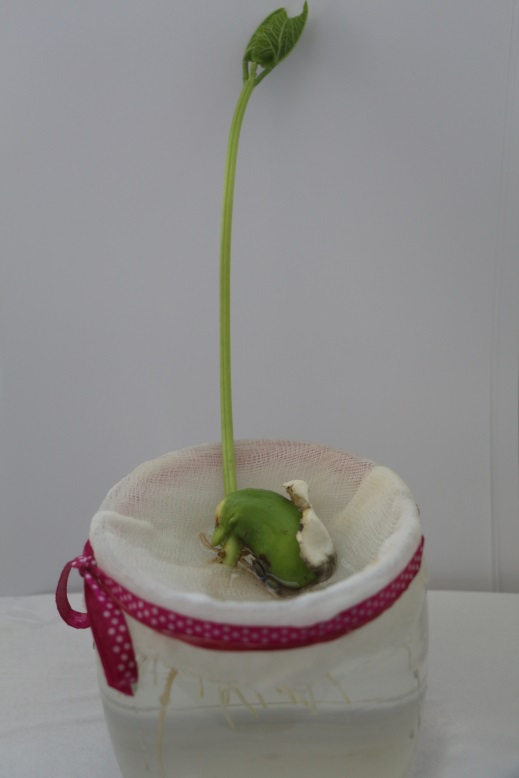 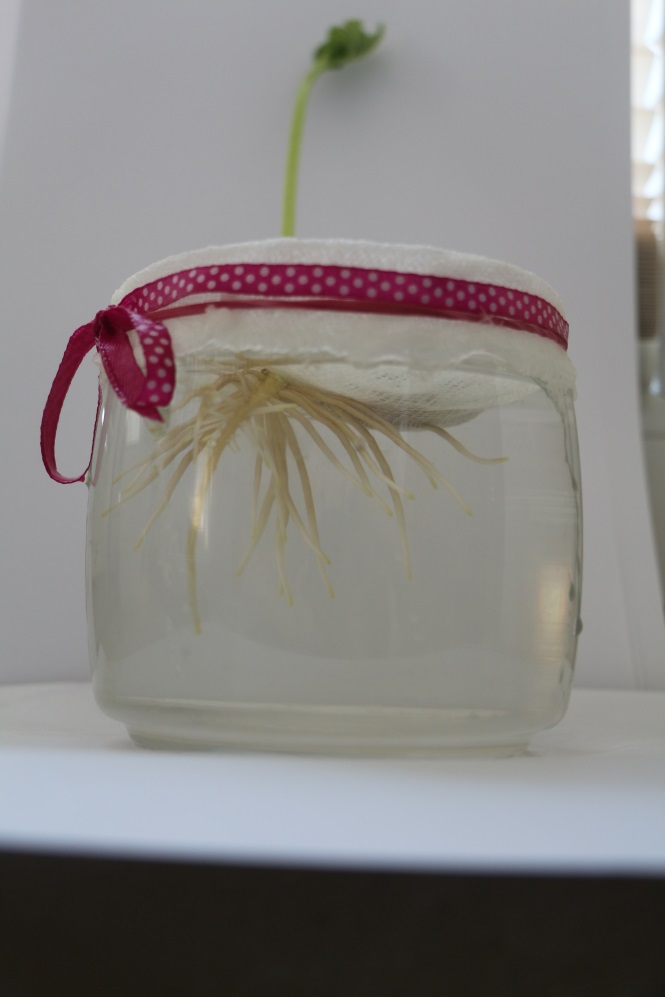 11 dzień – zdjęcie wykonano 07.04.2020 r.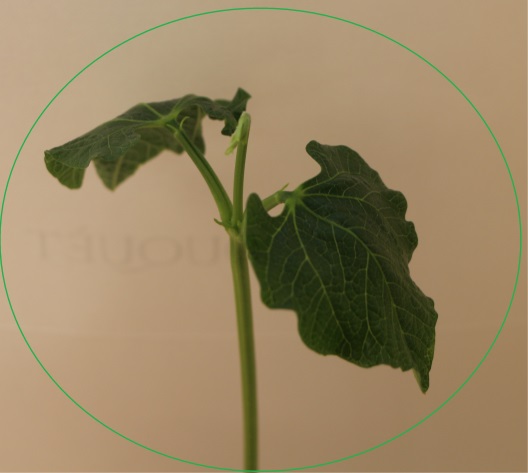 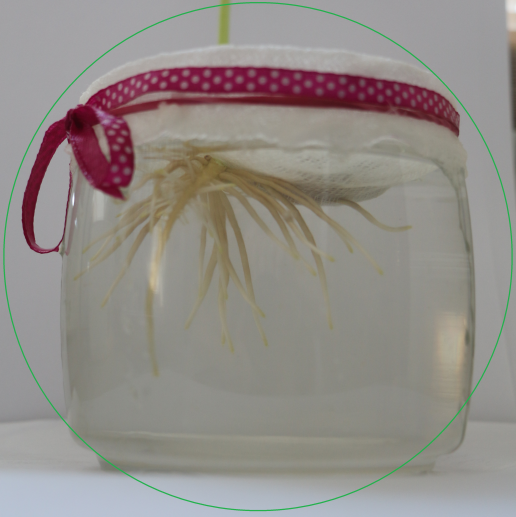 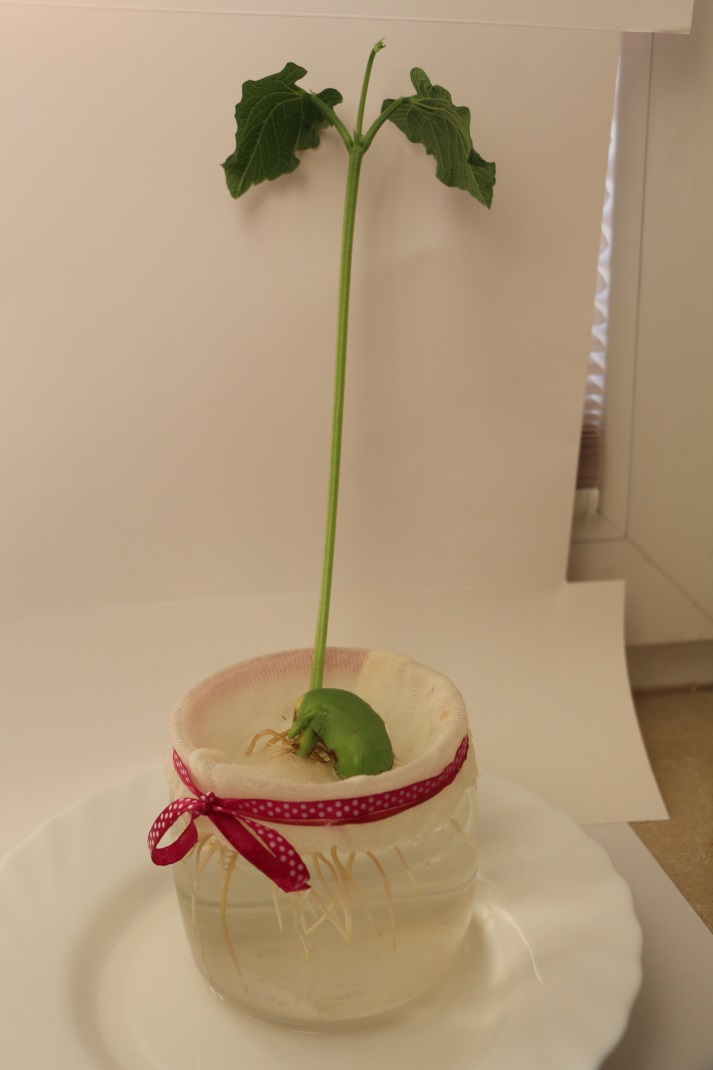 